Company / EMS NameCompany / EMS NameCompany / EMS NameCompany / EMS NameCompany / EMS Name AMBULANCE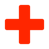 INVOICE AMBULANCEINVOICE AMBULANCEINVOICEYour address line 1Your address line 2City, State, ZIP1(123) 456-7899info@youremail.comwww.yourwebsite.com1(123) 456-7899info@youremail.comwww.yourwebsite.com1(123) 456-7899info@youremail.comwww.yourwebsite.com1(123) 456-7899info@youremail.comwww.yourwebsite.com AMBULANCEINVOICE AMBULANCEINVOICE AMBULANCEINVOICEBill ToBill ToInvoice #Invoice #Payment TermsPayment TermsAmount DueAmount DuePatient NameAddress line 1Address line 2City, State, ZIPPatient NameAddress line 1Address line 2City, State, ZIPe.g., 000000e.g., 000000e.g., Net 30e.g., Net 30$988.00$988.00Patient NameAddress line 1Address line 2City, State, ZIPPatient NameAddress line 1Address line 2City, State, ZIPIssue DateIssue DateDue DateDue Date$988.00$988.00Patient NameAddress line 1Address line 2City, State, ZIPPatient NameAddress line 1Address line 2City, State, ZIPe.g., 01/01/2025e.g., 01/01/2025e.g., 01/30/2025e.g., 01/30/2025$988.00$988.00DescriptionDescriptionDescriptionQty / MilesQty / MilesPrice / RatePrice / RateAmountBasic Life Support (BLS)Basic Life Support (BLS)Basic Life Support (BLS)11$750.00$750.00$750.00MileageMileageMileage12 miles12 miles$15 / mile$15 / mile$180.00Payment Method(s): e.g., Credit Card, CheckPayment Method(s): e.g., Credit Card, CheckPayment Method(s): e.g., Credit Card, CheckPayment Method(s): e.g., Credit Card, CheckPayment Method(s): e.g., Credit Card, CheckSubtotalSubtotal$930.00Payment Method(s): e.g., Credit Card, CheckPayment Method(s): e.g., Credit Card, CheckPayment Method(s): e.g., Credit Card, CheckPayment Method(s): e.g., Credit Card, CheckPayment Method(s): e.g., Credit Card, CheckTaxTax$58.00Payment Link(s):Payment Link(s):Payment Link(s):Payment Link(s):Payment Link(s):Misc.Misc.-Payment Link(s):Payment Link(s):Payment Link(s):Payment Link(s):Payment Link(s):Notes:Notes:Notes:Notes:Notes:Amount DueAmount Due$988.00Notes:Notes:Notes:Notes:Notes: